ANEXO IVMINISTÉRIO DA EDUCAÇÃOSECRETARIA DE EDUCAÇÃO PROFISSIONAL E TECNOLÓGICAINSTITUTO FEDERAL DE EDUCAÇÃO, CIÊNCIAS E TECNOLOGIA SERTÃO PERNAMBUCANOCAMPUS PETROLINA ZONA RURAL CURSO DE BACHARELADO EM AGRONOMIARELATÓRIO DE ESTÁGIO OBRIGATÓRIO DO CURSO DE AGRONOMIAEstagiário/a: (nome completo) Orientador/a: (nome completo)(Arial 12, à direita)<nome da cidade, sigla do Estado, arial 12><ano, arial 12>Petrolina-PE, 	/ 	/ 	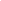 Assinatura do/a Estagiário/aORIENTAÇÕES:A escrita do relatório deverá ser em letra Arial, tamanho 12, espaçamento 1,5 entre linhas e o início de cada parágrafo começa com o toque na tecla tab do computador.A entrega do Relatório deverá ser feita no formato digital (arquivo em pdf), via email para o Setor de Estágio (czr.estagio@ifsertao-pe.edu.br), com cópia para o e-mail institucional do professor responsável pelo Estágio.Normas da ABNT disponíveis no TARGET Normas ABNT (https://www.gedweb.com.br/ifsertao-pe/)OBJETIVOSGeral: Trata-se da pretensão maior em relação ao Estágio Obrigatório. Exemplos de verbos: aperfeiçoar, aprender, adquirir, obter, desenvolver, aprimorar, expandir, construir etc.Específico(s): São desdobramentos do objetivo geral, degraus que precisam ser percorridos para alcançá-lo. Exemplos de verbos: conhecer, participar, envolver-se, observar, saber, capacitar-se etc. (máximo 1 página)Ressaltar fatos que aguçaram sua iniciativa e sua curiosidade.Ilustrar as atividades por meio de Figuras (fotografias, imagens, gráficos, tabelas) fazendo a citação das mesmas de acordo com as normas da ABNT. Exemplos: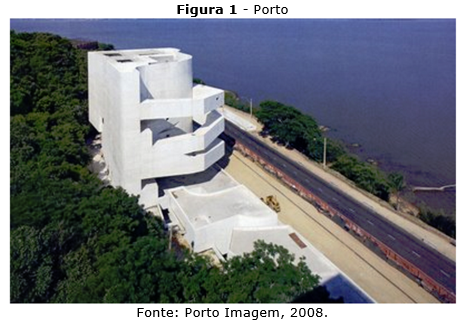 No caso de imagem retirada da rede social: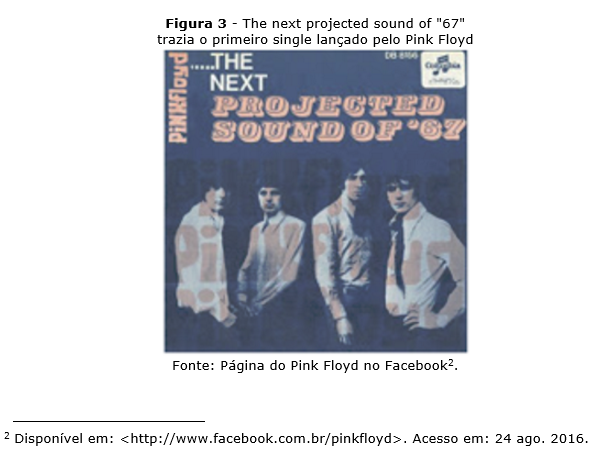 No caso do próprio autorFigura 3: Área de cebola 75 dias após plantio.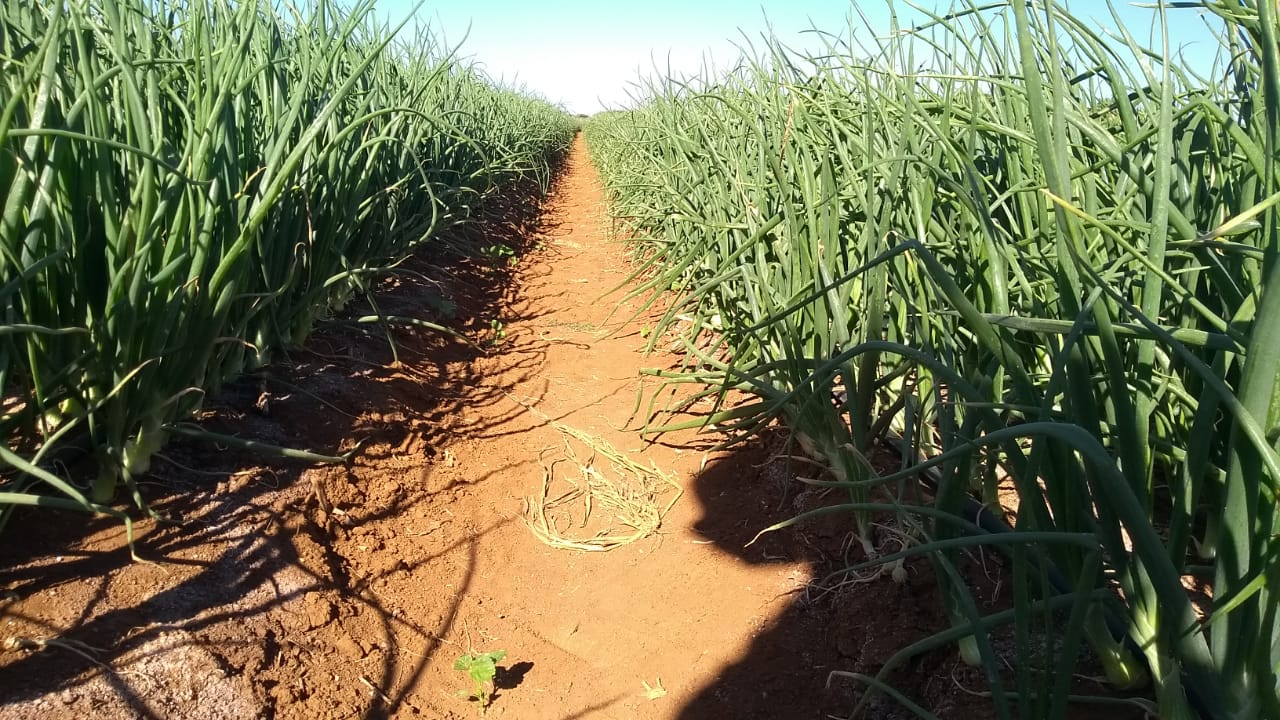 FONTE: o autor (2021)(máximo 4 páginas)CONSIDERAÇÕES FINAISFazer a síntese de suas aprendizagens durante a experiência do estágio;Pontuar as contribuições para sua vida profissional;Mencionar os aprimoramentos dos conhecimentos construídos no Curso de Agronomia;	Responder: de que maneira o estágio lhe preparou para o mercado de trabalho?(máximo 1 página)REFERÊNCIASListar as fontes (livros, artigos etc.) efetivamente citadas no relatório, utilizando a ABNT NBR 6023: 2018.PARECER AVALIATIVOAPROVADO/A COM NOTA: 	Assinatura do/a Orientador/a: 	